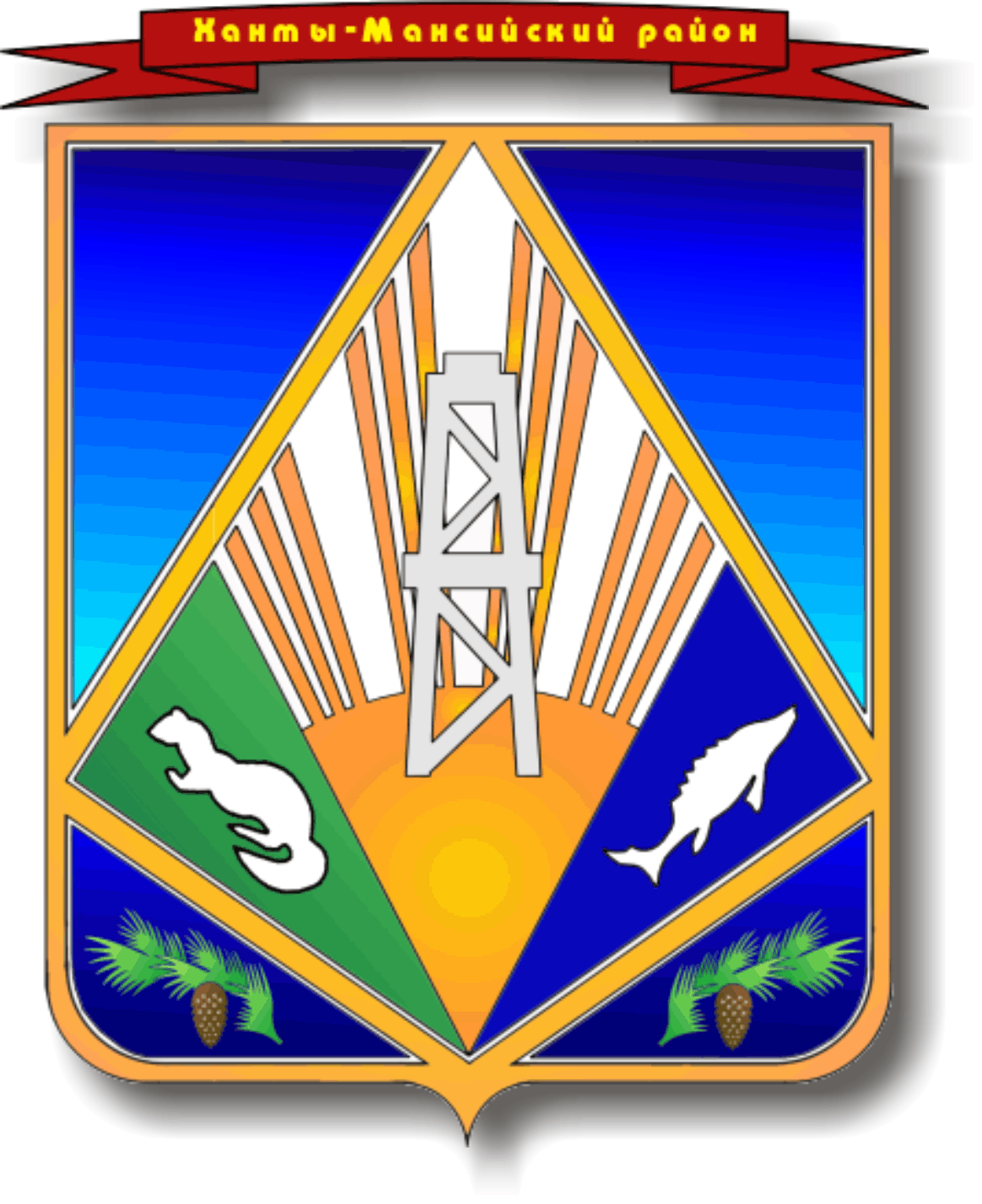 КОМИТЕТ ПО ОБРАЗОВАНИЮАдминистрации Ханты-Мансийского районаХанты-Мансийский районХанты-Мансийский автономный округ-ЮграТюменская областьПРИКАЗ«24» ноября 2016 г.                                                                          №741 – Ог. Ханты-МансийскОб утверждении ведомственного перечня муниципальных услуг В соответствии с постановлениями администрации Ханты-Мансийского района от 10.03.2015 №44 «О порядке формирования, ведения и утверждения ведомственных перечней муниципальных услуг (работ), оказываемых и выполняемых муниципальными учреждениями Ханты-Мансийского района», от 20.08.2015  №188 «Об утверждении перечня муниципальных услуг (работ), оказываемых (выполняемых) муниципальными учреждениями Ханты-Мансийского района в электронном виде и по муниципальному заданию», ПРИКАЗЫВАЮ:Утвердить Ведомственный перечень муниципальных услуг  (работ), оказываемых (выполняемых) муниципальными учреждениями Ханты-Мансийского района согласно приложению к настоящему приказу.Отделу общего образования и мониторинга качества образовательных услуг (Т.С. Замятина) довести данный приказ до сведения руководителей образовательных организаций в срок до 25.11.2016 года.Отделу информатизации (А.М. Ерышева) разместить ведомственный перечень муниципальных услуг на сайте комитета по образованию в трёхдневный срок с момента подписания приказа.Считать утратившими силу:- приказ № 40 от 28.01.2016 года «О внесении изменений и дополнений в приказ комитета по образованию администрации Ханты-Мансийского района от 17.12.2015 №727-О «О внесении изменений и дополнений в приказ комитета по образованию администрации Ханты-Мансийского района от 03.10.2015 №567-О «Об утверждении ведомственного перечня муниципальных услуг»;- приказ комитета по образованию администрации Ханты-Мансийского района от 17.12.2015 №727-О «О внесении изменений и дополнений в приказ комитета по образованию администрации Ханты-Мансийского района от 03.10.2015 №567-О «Об утверждении ведомственного перечня муниципальных услуг»;-приказ комитета по образованию администрации Ханты-Мансийского района от 03.10.2015 №567-О «Об утверждении ведомственного перечня муниципальных услуг».Контроль исполнения настоящего приказа возложить на начальника Управления общего образования комитета по образованию администрации Ханты-Мансийского района С.В.Дудову.Председатель комитета							Н.В. БоботковаОзнакомлены:Начальник управления общего образования								С.В. ДудоваНачальник управления по финансово-экономическому обеспечению			Ю.В. КолгушеваНачальник отдела общего среднего образования и мониторинга качества образовательных услуг					Т.С.ЗамятинаНачальник отдела информатизации					А.М. ЕрышеваДиректор муниципального казенногоучреждения Ханты-Мансийского района «Централизованная бухгалтерия по обслуживанию муниципальных образовательныхучреждений Ханты-Мансийского района»			В.А. ЧеботаеваИсполнитель:Начальник управления по финансово-экономическому обеспечению, Колгушева Юлия Владимировна, тел.322-288